Hoe werkt de link met MijnGrossier?InstellenVul de login gegevens in (Basisbestanden & Instellingen | Autosoft | MijnGrossier)Start het programma inGa naar Basisbestanden | GrossistenKies voor ‘Ophalen grossiers’In de instellingen moet je nu ook nog je standaard grossier invullenIn de werkfiche en offertes kan je nu gebruik maken van de linkKlik op Open Mijn Grossier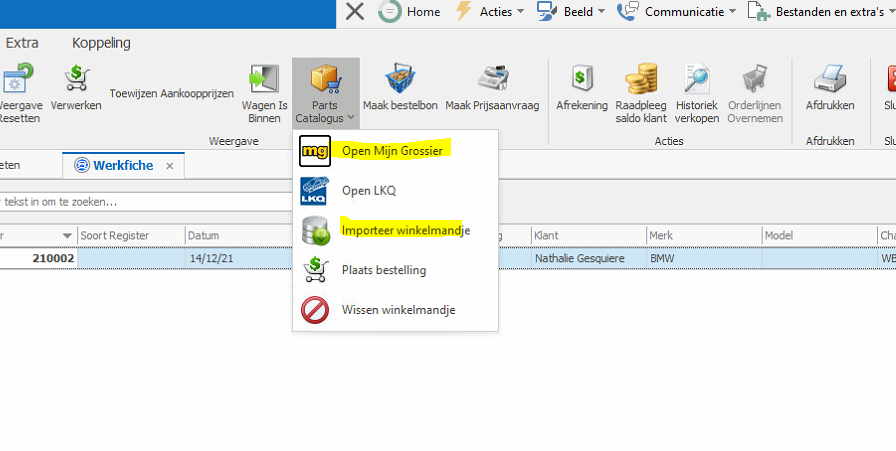 Programma wordt gestart met de juiste wagen. Je kan nu de artikels ingeven en daarna gewoon MijnGrossier afsluiten, zonder te bestellenIn CPSautosoft kan je dan kiezen voor ‘Importeer winkelmandje’Daarna krijg je de mogelijkheid om de bestelling al dan niet door te sturen